        ANEXO III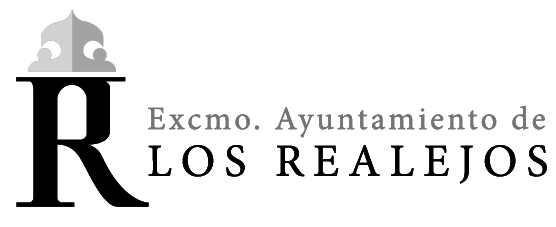 CERTIFICADO DE LA FEDERACIÓNDATOS DE LA FEDERACIÓNCERTIFICADO DEL SECRETARIOY para que así conste se expide el presente certificado en                 a           de                             de 2021                                                                                       .                                                                                       Firma y selloNombre de la Federación:        Persona de contacto para esta baremación:       Teléfono:                                             Correo electrónico:      D./Dña.                                                                             en su condición de Secretario  de la Federación de                                    CERTIFICA que D/Dña.                                                                                con número de Licencia actual                      con más de un año de antigüedad en esta Federación, ha obtenido la siguiente puntuación, de la  que se  adjunta desglose:D./Dña.                                                                             en su condición de Secretario  de la Federación de                                    CERTIFICA que D/Dña.                                                                                con número de Licencia actual                      con más de un año de antigüedad en esta Federación, ha obtenido la siguiente puntuación, de la  que se  adjunta desglose:D./Dña.                                                                             en su condición de Secretario  de la Federación de                                    CERTIFICA que D/Dña.                                                                                con número de Licencia actual                      con más de un año de antigüedad en esta Federación, ha obtenido la siguiente puntuación, de la  que se  adjunta desglose:D./Dña.                                                                             en su condición de Secretario  de la Federación de                                    CERTIFICA que D/Dña.                                                                                con número de Licencia actual                      con más de un año de antigüedad en esta Federación, ha obtenido la siguiente puntuación, de la  que se  adjunta desglose:PRUEBARESULTADOPUNTOS1ª PRUEBA TEMPORADA2019-20202ª PRUEBA TEMPORADA2019-20203ª PRUEBA TEMPORADA2019-20204ª PRUEBA TEMPORADA2019-20205ª PRUEBA TEMPORADA2019-20201ª PRUEBA TEMPORADA2018-20192ª PRUEBA TEMPORADA2018-20193ª PRUEBA TEMPORADA2018-20194ª PRUEBA TEMPORADA2018-20191ª PRUEBA TEMPORADA2017-20182ª PRUEBA TEMPORADA2017-20183ª PRUEBA TEMPORADA2016-2017